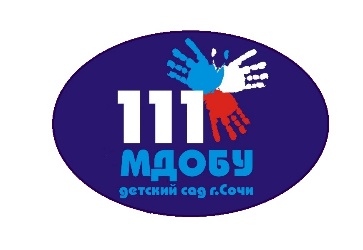 Листовка отряда ЮИД«За безопасность на дорогах»- Дорогие друзья! Мы живем с вами в 21 веке- веке прогресса и ускорения. Недалеко  то время, когда всеми дорожными движениями будут управлять сложные электронные машины. Выйдут на перекрестки роботы- регулировщики, весь транспорт будет оборудован автоматическими водителями. То ли еще будет…. Но пока этого не случилось, давайте проявлять внимательность на дорогах! Проблема безопасного движения существует уже много лет. С каждым годом увеличивается  число пострадавших в ДТП.-Почему же люди не ценят свою жизнь? Почему нарушают правила? Нам кажется, что из-за своей невоспитанности и неучтивости.-Задумываемся ли мы с вами о том, что наше поведение на дорогах непредсказуемо: выбегаем на проезжую часть из-за домов, кустов, стоящего у обочины транспорта; отвлекаемся на интересующие нас предметы, не обращая внимания на окружающую обстановку, что и является причиной многих несчастных случаев. И это происходит несмотря на то, такое большое внимание уделяется сейчас правилам дорожного движения. Постоянно говорят вам об этом и  в школе, и дома. Никто из вас не может сказать, что не знает правил дорожного движения. Но правила необходимо не только знать,  но и выполнять!!!Ребята, помните!От вас во многом зависит безопасность на дорогах.Помните!  На дорогах трудностей так много!Помните! На дорогах тысячи машин!Помните! Только соблюдение правил дорожного движения спасёт нас от бед.Пешеходы! Будьте бдительны! Берегите и себя, и водителей!